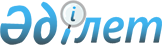 О внесении изменения в постановление Восточно-Казахстанского областного акимата от 17 марта 2022 года № 62 "Об утверждении объемов субсидий по направлениям, субсидирования развития племенного животноводства, повышения продуктивности и качества продукции животноводства на 2022 год"Постановление Восточно-Казахстанского областного акимата от 12 сентября 2022 года № 212. Зарегистрировано в Министерстве юстиции Республики Казахстан 13 сентября 2022 года № 29550
      Восточно-Казахстанский областной акимат ПОСТАНОВЛЯЕТ:
      1. Внести в постановление Восточно-Казахстанского областного акимата от 17 марта 2022 года № 62 "Об утверждении объемов субсидий по направлениям субсидирования развития племенного животноводства, повышения продуктивности и качества продукции животноводства на 2022 год" (зарегистрированное в Реестре государственной регистрации нормативных правовых актов за № 27164) следующее изменение:
      приложение к указанному постановлению изложить в новой редакции согласно приложению к настоящему постановлению.
      2. Государственному учреждению "Управление сельского хозяйства Восточно-Казахстанской области" в установленном законодательством Республики Казахстан порядке обеспечить:
      1) государственную регистрацию настоящего постановления в Министерстве юстиции Республики Казахстан;
      2) размещение настоящего постановления на интернет - ресурсе Восточно-Казахстанского областного акимата после официального опубликования.
      3. Контроль за исполнением настоящего постановления возложить на курирующего заместителя акима области.
      4. Настоящее постановление вводится в действие со дня его первого официального опубликования. Объемы субсидий по направлениям субсидирования развития племенного животноводства, повышения продуктивности и качества продукции животноводства на 2022 год
					© 2012. РГП на ПХВ «Институт законодательства и правовой информации Республики Казахстан» Министерства юстиции Республики Казахстан
				
      Аким Восточно-Казахстанской области

Д. Ахметов

      "СОГЛАСОВАНО"Министерство сельского хозяйства Республики Казахстан
Приложение к постановлению 
Восточно-Казахстанского 
областного акимата 
от 12 сентября 2022 года № 212Приложение к постановлению 
Восточно-Казахстанского 
областного акимата 
от 17 марта 2022 года № 62
     №
Направление субсидирования
Единица измерения
Нормативы субсидий на 1 единицу, тенге
Местный бюджет
Местный бюджет
Республиканский бюджет
Республиканский бюджет
     №
Направление субсидирования
Единица измерения
Нормативы субсидий на 1 единицу, тенге
Субсидируемый объем
Объем субсидий, тенге
Субсидируемый объем
Объем субсидий, тенге
Мясное и мясо-молочное скотоводство
Мясное и мясо-молочное скотоводство
Мясное и мясо-молочное скотоводство
Мясное и мясо-молочное скотоводство
Мясное и мясо-молочное скотоводство
Мясное и мясо-молочное скотоводство
Мясное и мясо-молочное скотоводство
Мясное и мясо-молочное скотоводство
1
Ведение селекционной и племенной работы:
Ведение селекционной и племенной работы:
Ведение селекционной и племенной работы:
Ведение селекционной и племенной работы:
Ведение селекционной и племенной работы:
Ведение селекционной и племенной работы:
Ведение селекционной и племенной работы:
1.1
Товарное маточное поголовье крупного рогатого скота
Голова/случной сезон
10 000
137 991
1 379 910 000
1 331
13 310 000
1.2
Племенное маточное поголовье крупного рогатого скота
Голова/случной сезон
15 000
36 542
548 130 000
154
2 310 000
2
Содержание племенного быка-производителя мясных и мясо-молочных пород, используемых для воспроизводства стада
Голова/случной сезон
100 000
1 748
174 800 000
-
-
3
Приобретение племенного быка-производителя мясных и мясо-молочных пород
Приобретенная голова
150 000
3 612
541 625 000
73
10 875 000
4
Приобретение племенного маточного поголовья крупного рогатого скота:
Приобретение племенного маточного поголовья крупного рогатого скота:
Приобретение племенного маточного поголовья крупного рогатого скота:
Приобретение племенного маточного поголовья крупного рогатого скота:
Приобретение племенного маточного поголовья крупного рогатого скота:
Приобретение племенного маточного поголовья крупного рогатого скота:
Приобретение племенного маточного поголовья крупного рогатого скота:
4.1
Отечественный
Приобретенная голова
150 000
6 369
955 350 000
297
44 550 000
4.2
Импортированный из стран Содружества Независимых Государств, Украины
Приобретенная голова
225 000
274
61 650 000
-
-
4.3
Импортированный из Австралии, стран Северной и Южной Америки, стран Европы
Приобретенная голова
300 000
80
24 000 000
-
-
5
Удешевление стоимости крупного рогатого скота мужской особи (в том числе племенные мужские особи молочных или молочно-мясных пород), реализованного или перемещенного на откорм в откормочные площадки или на мясоперерабатывающие предприятия с убойной мощностью 50 голов в сутки
Килограмм живого веса
200
664 400
132 880 000
12 399
2 479 800
Всего:
Всего:
Всего:
Всего:
Всего:
3 818 345 000
-
73 524 800
Молочное и молочно-мясное скотоводство
Молочное и молочно-мясное скотоводство
Молочное и молочно-мясное скотоводство
Молочное и молочно-мясное скотоводство
Молочное и молочно-мясное скотоводство
Молочное и молочно-мясное скотоводство
Молочное и молочно-мясное скотоводство
Молочное и молочно-мясное скотоводство
1
Приобретение семени племенного быка молочных и молочно-мясных пород:
Приобретение семени племенного быка молочных и молочно-мясных пород:
Приобретение семени племенного быка молочных и молочно-мясных пород:
Приобретение семени племенного быка молочных и молочно-мясных пород:
Приобретение семени племенного быка молочных и молочно-мясных пород:
Приобретение семени племенного быка молочных и молочно-мясных пород:
Приобретение семени племенного быка молочных и молочно-мясных пород:
1.1
Двуполое
Приобретенная доза
5 000
4 249
21 245 000
-
-
2
Приобретение племенного маточного поголовья крупного рогатого скота:
Приобретение племенного маточного поголовья крупного рогатого скота:
Приобретение племенного маточного поголовья крупного рогатого скота:
Приобретение племенного маточного поголовья крупного рогатого скота:
Приобретение племенного маточного поголовья крупного рогатого скота:
Приобретение племенного маточного поголовья крупного рогатого скота:
Приобретение племенного маточного поголовья крупного рогатого скота:
2.1
Отечественный 
Приобретенная голова
200 000
50
8 500 000
-
-
2.2
Импортированный из стран Содружества Независимых Государств, Украины
Приобретенная голова
225 000
95
21 375 000
-
-
2.3
Импортированный из Австралии, стран Северной и Южной Америки, стран Европы
Приобретенная голова
400 000
24
9 600 000
-
-
3
Удешевление стоимости производства молока:
Удешевление стоимости производства молока:
Удешевление стоимости производства молока:
Удешевление стоимости производства молока:
Удешевление стоимости производства молока:
Удешевление стоимости производства молока:
Удешевление стоимости производства молока:
3.1
Хозяйства с фуражным поголовьем коров от 600 голов
Реализованный или переработанный килограмм
45
19 913 160
896 092 200
9 876 000
444 420 000
3.2
Хозяйства с фуражным поголовьем коров от 400 голов
Реализованный или переработанный килограмм
30
13 698 360
410 950 800
3 345 435,3
100 363 060
3.3
Хозяйства с фуражным поголовьем коров от 50 голов
Реализованный или переработанный килограмм
20
5 884 188
117 683 760
1 049 382
20 987 640
3.4
Сельскохозяйственный кооператив 
Реализованный или переработанный килограмм
20
5 257 370
105 147 400
-
-
Всего:
Всего:
Всего:
Всего:
Всего:
1 590 594 160
-
565 770 700
Мясное птицеводство
Мясное птицеводство
Мясное птицеводство
Мясное птицеводство
Мясное птицеводство
Мясное птицеводство
Мясное птицеводство
Мясное птицеводство
1
Приобретение племенного суточного молодняка родительской/ прародительской формы
Приобретенная голова
600
21 578
12 946 800
-
-
2
Удешевление стоимости производства мяса птицы:
Удешевление стоимости производства мяса птицы:
Удешевление стоимости производства мяса птицы:
Удешевление стоимости производства мяса птицы:
Удешевление стоимости производства мяса птицы:
Удешевление стоимости производства мяса птицы:
Удешевление стоимости производства мяса птицы:
2.1
Фактическое производство от 15 000 тонн 
Реализованный килограмм
80
17 296 165
1 383 693 200
-
-
2.2
Фактическое производство от 5 000 тонн
Реализованный килограмм
60
10 421 514
625 290 840
-
-
Всего:
Всего:
Всего:
Всего:
Всего:
2 021 930 840
-
-
Яичное птицеводство
Яичное птицеводство
Яичное птицеводство
Яичное птицеводство
Яичное птицеводство
Яичное птицеводство
Яичное птицеводство
Яичное птицеводство
1
Приобретение суточного молодняка финальной формы яичного направления, полученного от племенной птицы
Приобретенная голова
60
30 000
1 800 000
-
-
2
Удешевление стоимости производства пищевого яйца при фактическом производстве от 5 миллионов штук
Реализованная штука
3
-
-
6 600 000
19 800 000
Всего:
Всего:
Всего:
Всего:
Всего:
1 800 000
-
19 800 000
Свиноводство
Свиноводство
Свиноводство
Свиноводство
Свиноводство
Свиноводство
Свиноводство
Свиноводство
1
Приобретение племенных свиней
Приобретенная голова
140 000
227
31 740 000
-
-
2
Ведение селекционной и племенной работы с маточным и ремонтным поголовьем свиней
Голова/случной сезон
40 000
3 030
121 200 000
-
-
Всего:
Всего:
Всего:
Всего:
Всего:
152 940 000
-
-
Овцеводство
Овцеводство
Овцеводство
Овцеводство
Овцеводство
Овцеводство
Овцеводство
Овцеводство
1
Ведение селекционной и племенной работы:
Ведение селекционной и племенной работы:
Ведение селекционной и племенной работы:
Ведение селекционной и племенной работы:
Ведение селекционной и племенной работы:
Ведение селекционной и племенной работы:
Ведение селекционной и племенной работы:
1.1
Племенное маточное поголовье овец
Голова/случной сезон
4 000
121 655
486 620 000
37 427
149 708 000
1.2
Товарное маточное поголовье овец
Голова/случной сезон
2 500
146 820
367 050 000
21 531
53 827 500
2
Приобретение отечественных племенных овец
Приобретенная голова
15 000
20 020
300 300 000
1 988
29 820 000
Всего:
Всего:
Всего:
Всего:
Всего:
1 153 970 000
-
233 355 500
Коневодство
Коневодство
Коневодство
Коневодство
Коневодство
Коневодство
Коневодство
Коневодство
1
Приобретение племенных жеребцов-производителей продуктивного направления
Приобретенная голова
100 000
99
9 900 000
-
-
Всего:
Всего:
Всего:
Всего:
Всего:
9 900 000
-
-
Пчеловодство
Пчеловодство
Пчеловодство
Пчеловодство
Пчеловодство
Пчеловодство
Пчеловодство
Пчеловодство
1
Ведение селекционной и племенной работы с пчелосемьями
Пчелиная семья/сезон
5 000
14 000
70 000 000
-
-
Всего:
Всего:
Всего:
Всего:
Всего:
70 000 000
-
-
Мараловодства
Мараловодства
Мараловодства
Мараловодства
Мараловодства
Мараловодства
Мараловодства
Мараловодства
1
Ведение селекционной и племенной работы с маточным поголовьем маралов (оленей)
Голова/случной сезон
10 000
3 000
30 000 000
-
-
Всего:
Всего:
Всего:
Всего:
Всего:
30 000 000
-
-
Итого сумма:
Итого сумма:
Итого сумма:
Итого сумма:
Итого сумма:
8 849 480 000
-
892 451 000